PAESPE JR  2018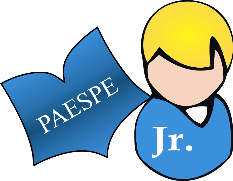 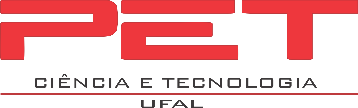     Lista de exercíciosTeorema de Tales e Relações Métricas no Triângulo RetânguloUma escada de 2,5 m de altura está apoiada em uma parede, da qual o pé da escada dista 1,5 m. Determine a altura em que a escada atinge a parede.Calcule o valor de .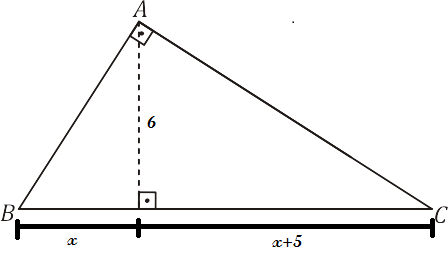 Num triângulo retângulo os catetos medem 8 cm e 15 cm. Determine a hipotenusa, as projeções dos catetos sobre a hipotenusa e a altura relativa à hipotenusa.A altura relativa à hipotenusa de um triângulo retângulo mede 12 m e a hipotenusa mede 25 m. Calcule as medidas dos catetos. Num triângulo retângulo um cateto mede 10 cm e a altura relativa à hipotenusa é de 6 cm. Determine as medidas dos catetos. Os segmentos AB, CD, MN e PQ formam, nessa ordem, uma proporção.               Se MN = 2 cm, PQ = 5 cm e AB + CD = 28 cm, determine AB e CD.Na figura a // b // c. Calcule :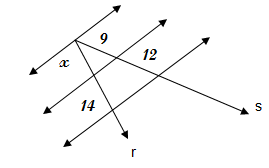 Sendo a // b // c // d. Determine :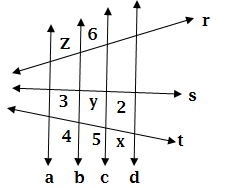 